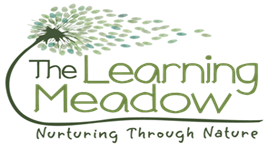 2.4  Childcare Code of Conduct  • The welfare of the child is paramount. • All staff are responsible to safeguard and promote the welfare of children and young people. This responsibility extends to a duty of care for those adults employed, commissioned or contracted to work with children and young people. • Staff who work with children are responsible for their own actions and behaviour and should avoid any conduct which would lead any reasonable person to question their motivation and intentions. • Staff should work and be seen to work, in an open and transparent way. • The same professional standards should always be applied regardless of culture, disability, gender, language, racial origin, religious belief and/or sexual identity. • Staff should continually monitor and review their practice and ensure they follow the guidance contained in this document. Code of conduct examples: • All staff must recognise and respect the value and intrinsic worth of each child and family, regardless of economic or social background. • All children and families deserve respect and understanding. • Early years practitioners are responsible for nurturing and educating young children as well as providing information and support to parents. • Early years practitioners should seek to improve their understanding of the development of young children through ongoing education and collaboration with colleagues. • Early years workers have a responsibility to understand and adhere to current legislation and guidance that supports their role. • All staff have a responsibility to contribute to the settings responsibility to protect children and encourage a ‘safer working culture’. • Staff will be expected to follow agreed procedures, without fear of recrimination, to bring to the attention of the Nursery Manager any deficiency in the standards. • If staff have concerns regarding the Nursery Manager or other senior staff members the Whistleblowing Policy may be followed. • When information is necessarily confidential it should only be made available on a “need to know” basis. • Staff should wear appropriate uniform and PPE as required for their job and give a positive image. Any clothing not provided by The Learning Meadow needs to be agreed by the manager.Please note: This code of conduct needs to be read in conjunction with other Learning Meadow Policy’s for example whistleblowing, safeguarding and disciplinary.This policy was adopted byThe Learning Meadow(name of provider)OnOctober 2021(date)Date to be reviewedOctober 2022Thereafter annuallySigned on behalf of the providerName of signatoryDawn PirieDawn PirieRole of signatory (e.g. chair, director or owner)Owner/managerOwner/manager